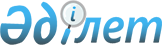 Атбасар аудандық мәслихатының 2016 жылғы 23 желтоқсандағы № 6С 7/3 "2017-2019 жылдарға арналған аудан бюджеті туралы" шешіміне өзгерістер енгізу туралыАқмола облысы Атбасар аудандық мәслихатының 2017 жылғы 28 сәуірдегі № 6С 10/2 шешімі. Ақмола облысының Әділет департаментінде 2017 жылғы 3 мамырда № 5929 болып тіркелді      РҚАО-ның ескертпесі.

      Құжаттың мәтінінде түпнұсқаның пунктуациясы мен орфографиясы сақталған.

      Қазақстан Республикасының 2008 жылғы 4 желтоқсандағы Бюджет кодексінің 109 - бабының 1, 5 - тармақтарына, "Қазақстан Республикасындағы жергілікті мемлекеттік басқару және өзін-өзі басқару туралы" Қазақстан Республикасының 2001 жылғы 23 қаңтардағы Заңының 6 - бабының 1 - тармағының 1) - тармақшасына сәйкес, Атбасар аудандық мәслихаты ШЕШІМ ҚАБЫЛДАДЫ:

      1. Атбасар аудандық мәслихатының "2017-2019 жылдарға арналған аудан бюджеті туралы" 2016 жылғы 23 желтоқсандағы № 6С 7/3 (Нормативтік құқықтық актілерді мемлекеттік тіркеу тізілімінде № 5666 тіркелген, 2017 жылғы 19 қаңтарда Қазақстан Республикасы нормативтік құқықтық актілерінің эталондық бақылау банкінде жарияланған) шешіміне келесі өзгерістер енгізілсін:

      1 тармақ жаңа редакцияда баяндалсын:

      "1. 2017-2019 жылдарға арналған аудан бюджеті 1, 2 және 3 қосымшаларына сәйкес, оның ішінде 2017 жылға келесі көлемдерде бекітілсін:

      1) кірістер – 4 532 762,5 мың теңге, оның ішінде:

      салықтық түсімдер – 1 288 393,0 мың теңге;

      салықтық емес түсімдер – 7 698,1 мың теңге;

      негізгі капиталды сатудан түсетін түсімдер – 83 915,0 мың теңге;

      трансферттер түсімі – 3 152 756,4 мың теңге;

      2) шығындар – 4 536 648,3 мың теңге;

      3) таза бюджеттік кредиттеу – 6 770,0 мың теңге:

      бюджеттік кредиттер – 10 211,0 мың теңге;

      бюджеттік кредиттерді өтеу – 3 441,0 мың теңге;

      4) қаржы активтерімен операциялар бойынша сальдо – 11 210,0 мың теңге:

      қаржы активтерін сатып алу – 11 210,0 мың теңге;

      мемлекеттің қаржы активтерін сатудан түсетін түсімдер – 0 мың теңге;

      5) бюджет тапшылығы (профициті) – -21 865,8 мың теңге;

      6) бюджет тапшылығын қаржыландыру (профицитін пайдалану) – 21 865,8 мың теңге:

      қарыздар түсімі – 10 211,0 мың теңге;

      қарыздарды өтеу – 3 441,0 мың теңге;

      бюджет қаражатының пайдаланылатын қалдықтары – 15 095,8 мың теңге.";

      көрсетілген шешімнің 1, 2, 4, 5, 6, 8 қосымшалары осы шешімнің 1, 2, 3, 4, 5, 6 қосымшаларына сәйкес жаңа редакцияда баяндалсын.

      2. Осы шешім Ақмола облысының Әділет департаментінде мемлекеттік тіркелген күннен бастап күшіне енеді және 2017 жылдың 1 қаңтарынан бастап қолданысқа енгізіледі.



      "КЕЛІСІЛДІ"



      28 сәуір 2017 жыл

 2017 жылға арналған аудан бюджеті 2018 жылға арналған аудан бюджеті 2017 жылға арналған аудандық маңызы бар қаланың, ауылдардың және ауылдық округтердің бюджеттік бағдарламалары 2018 жылға арналған аудандық маңызы бар қаланың, ауылдардың және ауылдық округтердің бюджеттік бағдарламалары 2019 жылға арналған аудандық маңызы бар қаланың, ауылдардың және ауылдық округтердің бюджеттік бағдарламалары 2017 жылға арналған облыстық бюджеттен нысаналы трансферттер
					© 2012. Қазақстан Республикасы Әділет министрлігінің «Қазақстан Республикасының Заңнама және құқықтық ақпарат институты» ШЖҚ РМК
				
      Аудандық мәслихат
сессиясының төрағасы

Ахметов А.Б.

      Атбасар аудандық
мәслихатының хатшысы

Борұмбаев Б.А.

      Атбасар ауданының әкімі

А.Н.Никишов
2017 жылғы 28 сәуірдегі
№ 6С 10/2
Атбасар аудандық мәслихатының шешіміне
1 қосымша
2016 жылғы 23 желтоқсандағы
№ 6С 7/3
Атбасар аудандық
мәслихатының шешіміне
1 қосымшаСанаты

Санаты

Санаты

Санаты

Сома, мың теңге

Сыныбы

Сыныбы

Сыныбы

Сома, мың теңге

Ішкі сыныбы

Ішкі сыныбы

Сома, мың теңге

Атауы

Сома, мың теңге

1

2

3

4

5

I. Кірістер

4 532 762,5

1

Салықтық түсімдер

1 288 393,0

01

Табыс салығы

130 647,0

2

Жеке табыс салығы

130 647,0

03

Әлеуметтік салық

596 597,0

1

Әлеуметтік салық

596 597,0

04

Меншікке салынатын салықтар

431 392,0

1

Мүлікке салынатын салықтар

283 089,0

3

Жер салығы

32 267,0

4

Көлік құралдарына салынатын салық

110 424,0

5

Бірыңғай жер салығы

5 612,0

05

Тауарларға, жұмыстарға және қызметтерге салынатын iшкi салықтар

120 234,0

2

Акциздер

7 621,0

3

Табиғи және басқа да ресурстарды пайдаланғаны үшін түсетін түсімдер

62 666,0

4

Кәсіпкерлік және кәсіби қызметті жүргізгені үшін алынатын алымдар

49 862,0

5

Ойын бизнесіне салық

85,0

08

Заңдық маңызы бар әрекеттерді жасағаны және (немесе) оған уәкілеттігі бар мемлекеттік органдар немесе лауазымды адамдар құжаттар бергені үшін алынатын міндетті төлемдер

9 523,0

1

Мемлекеттік баж

9 523,0

2

Салықтық емес түсімдер

7 698,1

01

Мемлекеттік меншіктен түсетін кірістер

6 061,0

5

Мемлекет меншігіндегі мүлікті жалға беруден түсетін кірістер

6 024,0

7

Мемлекеттік бюджеттен берілген кредиттер бойынша сыйақылар

37,0

02

Мемлекеттік бюджеттен қаржыландырылатын мемлекеттік мекемелердің тауарларды (жұмыстарды, қызметтерді) өткізуінен түсетін түсімдер

3,0

1

Мемлекеттік бюджеттен қаржыландырылатын мемлекеттік мекемелердің тауарларды (жұмыстарды, қызметтерді) өткізуінен түсетін түсімдер

3,0

06

Басқа да салықтық емес түсiмдер

1 634,1

1

Басқа да салықтық емес түсiмдер

1 634,1

3

Негізгі капиталды сатудан түсетін түсімдер

83 915,0

01

Мемлекеттік мекемелерге бекітілген мемлекеттік мүлікті сату

661,0

1

Мемлекеттік мекемелерге бекітілген мемлекеттік мүлікті сату

661,0

03

Жердi және материалдық емес активтердi сату

83 254,0

1

Жерді сату

83 000,0

2

Материалдық емес активтерді сату 

254,0

4

Трансферттер түсімі

3 152 756,4

02

Мемлекеттiк басқарудың жоғары тұрған органдарынан түсетiн трансферттер

3 152 756,4

2

Облыстық бюджеттен түсетін трансферттер

3 152 756,4

Функционалдық топ

Функционалдық топ

Функционалдық топ

Функционалдық топ

Сома, мың теңге

Бюджеттік бағдарламалардың әкiмшiсi

Бюджеттік бағдарламалардың әкiмшiсi

Бюджеттік бағдарламалардың әкiмшiсi

Сома, мың теңге

Бағдарлама

Бағдарлама

Сома, мың теңге

Атауы

Сома, мың теңге

1

2

3

4

5

II. Шығындар

4 536 648,3

01

Жалпы сипаттағы мемлекеттiк қызметтер 

300 464,9

01

112

Аудан (облыстық маңызы бар қала) мәслихатының аппараты

16 996,3

01

112

001

Аудан (облыстық маңызы бар қала) мәслихатының қызметін қамтамасыз ету жөніндегі қызметтер

16 820,3

01

112

003

Мемлекеттік органның күрделі шығыстары

176,0

01

122

Аудан (облыстық маңызы бар қала) әкімінің аппараты

96 479,2

01

122

001

Аудан (облыстық маңызы бар қала) әкімінің қызметін қамтамасыз ету жөніндегі қызметтер

93 979,2

01

122

003

Мемлекеттік органның күрделі шығыстары

2 500,0

01

123

Қаладағы аудан, аудандық маңызы бар қала, кент, ауыл, ауылдық округ әкімінің аппараты

142 880,4

01

123

001

Қаладағы аудан, аудандық маңызы бар қаланың, кент, ауыл, ауылдық округ әкімінің қызметін қамтамасыз ету жөніндегі қызметтер

139 824,4

01

123

022

Мемлекеттік органның күрделі шығыстары

3 056,0

01

459

Ауданның (облыстық маңызы бар қаланың) экономика және қаржы бөлімі

33 271,0

01

459

001

Ауданның (облыстық маңызы бар қаланың) экономикалық саясатын қалыптастыру мен дамыту, мемлекеттік жоспарлау, бюджеттік атқару және коммуналдық меншігін басқару саласындағы мемлекеттік саясатты іске асыру жөніндегі қызметтер

27 471,0

01

459

010

Жекешелендіру, коммуналдық меншікті басқару, жекешелендіруден кейінгі қызмет және осыған байланысты дауларды реттеу

1 000,0

01

459

015

Мемлекеттік органның күрделі шығыстары

4 800,0

01

492

Ауданның (облыстық маңызы бар қаланың) тұрғын үй-коммуналдық шаруашылығы, жолаушылар көлігі, автомобиль жолдары және тұрғын үй инспекциясы бөлімі

10 838,0

01

492

001

Жергілікті деңгейде тұрғын үй-коммуналдық шаруашылық, жолаушылар көлігі, автомобиль жолдары және тұрғын үй инспекциясы саласындағы мемлекеттік саясатты іске асыру жөніндегі қызметтер

10 838,0

02

Қорғаныс

7 773,0

02

122

Аудан (облыстық маңызы бар қала) әкімінің аппараты

7 773,0

02

122

005

Жалпыға бірдей әскери міндетті атқару шеңберіндегі іс-шаралар

2 380,0

02

122

006

Аудан (облыстық маңызы бар қала) ауқымындағы төтенше жағдайлардың алдын алу және оларды жою

5 222,0

02

122

007

Аудандық (қалалық) ауқымдағы дала өрттерінің, сондай-ақ мемлекеттік өртке қарсы қызмет органдары құрылмаған елдi мекендерде өрттердің алдын алу және оларды сөндіру жөніндегі іс-шаралар

171,0

04

Бiлiм беру

2 507 665,6

04

464

Ауданның (облыстық маңызы бар қаланың) білім бөлімі

2 503 190,2

04

464

001

Жергілікті деңгейде білім беру саласындағы мемлекеттік саясатты іске асыру жөніндегі қызметтер

9 353,0

04

464

003

Жалпы білім беру

1 949 232,2

04

464

005

Ауданның (облыстық маңызы бар қаланың) мемлекеттік білім беру мекемелер үшін оқулықтар мен оқу-әдiстемелiк кешендерді сатып алу және жеткізу

42 343,0

04

464

006

Балаларға қосымша білім беру 

100 037,0

04

464

007

Аудандық (қалалалық) ауқымдағы мектеп олимпиадаларын және мектептен тыс іс-шараларды өткiзу

1 609,0

04

464

009

Мектепке дейінгі тәрбие мен оқыту ұйымдарының қызметін қамтамасыз ету

100 126,0

04

464

015

Жетім баланы (жетім балаларды) және ата-аналарының қамқорынсыз қалған баланы (балаларды) күтіп-ұстауға қамқоршыларға (қорғаншыларға) ай сайынғы ақшалай қаражат төлемі

28 590,0

04

464

040

Мектепке дейінгі білім беру ұйымдарында мемлекеттік білім беру тапсырысын іске асыруға

252 012,0

04

464

067

Ведомстволық бағыныстағы мемлекеттік мекемелерінің және ұйымдарының күрделі шығыстары

19 888,0

04

467

Ауданның (облыстық маңызы бар қаланың) құрылыс бөлімі

4 475,4

04

467

024

Бастауыш, негізгі орта және жалпы орта білім беру объектілерін салу және реконструкциялау

4 475,4

06

Әлеуметтiк көмек және әлеуметтiк қамсыздандыру

208 836,9

06

451

Ауданның (облыстық маңызы бар қаланың) жұмыспен қамту және әлеуметтік бағдарламалар бөлімі

205 185,9

06

451

001

Жергілікті деңгейде халық үшін әлеуметтік бағдарламаларды жұмыспен қамтуды қамтамасыз етуді іске асыру саласындағы мемлекеттік саясатты іске асыру жөніндегі қызметтер

23 946,8

06

451

002

Жұмыспен қамту бағдарламасы

58 484,0

06

451

005

Мемлекеттік атаулы әлеуметтік көмек

1 172,0

06

451

006

Тұрғын үйге көмек көрсету

741,0

06

451

007

Жергілікті өкілетті органдардың шешімі бойынша мұқтаж азаматтардың жекелеген топтарына әлеуметтік көмек

25 313,0

06

451

010

Үйден тәрбиеленіп оқытылатын мүгедек балаларды материалдық қамтамасыз ету

1 148,0

06

451

014

Мұқтаж азаматтарға үйде әлеуметтiк көмек көрсету

22 074,4

06

451

016

18 жасқа дейінгі балаларға мемлекеттік жәрдемақылар

7 790,0

06

451

017

Мүгедектерді оңалту жеке бағдарламасына сәйкес, мұқтаж мүгедектерді міндетті гигиеналық құралдармен және ымдау тілі мамандарының қызмет көрсетуін, жеке көмекшілермен қамтамасыз ету

7 375,0

06

451

011

Жәрдемақыларды және басқа да әлеуметтік төлемдерді есептеу, төлеу мен жеткізу бойынша қызметтерге ақы төлеу

321,0

06

451

023

Жұмыспен қамту орталықтарының қызметін қамтамасыз ету

19 188,7

06

451

025

"Өрлеу" жобасы бойынша келісілген қаржылай көмекті енгізу

12 489,0

06

451

050

Қазақстан Республикасында мүгедектердің құқықтарын қамтамасыз ету және өмір сүру сапасын жақсарту жөніндегі 2012-2018 жылдарға арналған іс-шаралар жоспарын іске асыру

19 098,0

06

054

Үкіметтік емес ұйымдарда мемлекеттік әлеуметтік тапсырысты орналастыру

6 045,0

06

464

Ауданның (облыстық маңызы бар қаланың) білім бөлімі

3 651,0

06

464

030

Патронат тәрбиешілерге берілген баланы (балаларды) асырап бағу 

3 651,0

07

Тұрғын үй-коммуналдық шаруашылық

932 275,0

07

467

Ауданның (облыстық маңызы бар қаланың) құрылыс бөлімі

281 785,0

07

467

003

Коммуналдық тұрғын үй қорының тұрғын үйін жобалау және (немесе) салу, реконструкциялау 

13 565,0

07

467

004

Инженерлік-коммуникациялық инфрақұрылымды жобалау, дамыту және (немесе) жайластыру

34 486,0

07

467

058

Ауылдық елді мекендердегі сумен жабдықтау және су бұру жүйелерін дамыту

233 734,0

07

492

Ауданның (облыстық маңызы бар қаланың) тұрғын үй-коммуналдық шаруашылығы, жолаушылар көлігі, автомобиль жолдары және тұрғын үй инспекциясы бөлімі

650 490,0

07

492

011

Шағын қалаларды жылумен жабдықтауды үздіксіз қамтамасыз ету

526 500,0

07

492

018

Елдi мекендердi абаттандыру және көгалдандыру

25 000,0

07

492

026

Ауданның (облыстық маңызы бар қаланың) коммуналдық меншігіндегі жылу жүйелерін қолдануды ұйымдастыру

33 500,0

07

492

028

Коммуналдық шаруашылықты дамыту

65 490,0

08

Мәдениет, спорт, туризм және ақпараттық кеңістiк

257 966,8

08

455

Ауданның (облыстық маңызы бар қаланың) мәдениет және тілдерді дамыту бөлімі

222 354,0

08

455

001

Жергілікті деңгейде тілдерді және мәдениетті дамыту саласындағы мемлекеттік саясатты іске асыру жөніндегі қызметтер

8 384,0

08

455

003

Мәдени-демалыс жұмысын қолдау

152 717,0

08

455

006

Аудандық (қалалық) кiтапханалардың жұмыс iстеуi

55 386,0

08

455

007

Мемлекеттік тілді және Қазақстан халқының басқа да тілдерін дамыту

5 867,0

08

456

Ауданның (облыстық маңызы бар қаланың) ішкі саясат бөлімі

19 885,8

08

456

001

Жергілікті деңгейде ақпарат, мемлекеттілікті нығайту және азаматтардың әлеуметтік сенімділігін қалыптастыру саласында мемлекеттік саясатты іске асыру жөніндегі қызметтер

6 296,8

08

456

002

Мемлекеттік ақпараттық саясат жүргізу жөніндегі қызметтер

9 841,0

08

456

003

Жастар саясаты саласында іс-шараларды іске асыру

3 748,0

08

465

Ауданның (облыстық маңызы бар қаланың) дене шынықтыру және спорт бөлімі

15 727,0

08

465

001

Жергілікті деңгейде дене шынықтыру және спорт саласындағы мемлекеттік саясатты іске асыру жөніндегі қызметтер

6 180,0

08

465

006

Аудандық (облыстық маңызы бар қалалық) деңгейде спорттық жарыстар өткiзу

1 940,0

08

465

007

Әртүрлi спорт түрлерi бойынша аудан (облыстық маңызы бар қала) құрама командаларының мүшелерiн дайындау және олардың облыстық спорт жарыстарына қатысуы

7 607,0

10

Ауыл, су, орман, балық шаруашылығы, ерекше қорғалатын табиғи аумақтар, қоршаған ортаны және жануарлар дүниесін қорғау, жер қатынастары

89 710,3

10

459

Ауданның (облыстық маңызы бар қаланың) экономика және қаржы бөлімі

4 991,0

10

459

099

Мамандардың әлеуметтік қолдау көрсетуі жөніндегі шараларды іске асыру

4 991,0

10

462

Ауданның (облыстық маңызы бар қаланың) ауыл шаруашылығы бөлімі

11 606,3

10

462

001

Жергілікті деңгейде ауыл шаруашылығы саласындағы мемлекеттік саясатты іске асыру жөніндегі қызметтер

11 606,3

10

463

Ауданның (облыстық маңызы бар қаланың) жер қатынастары бөлімі

10 366,0

10

463

001

Аудан (облыстық маңызы бар қала) аумағында жер қатынастарын реттеу саласындағы мемлекеттік саясатты іске асыру жөніндегі қызметтер

10 366,0

10

473

Ауданның (облыстық маңызы бар қаланың) ветеринария бөлімі

62 747,0

10

473

001

Жергілікті деңгейде ветеринария саласындағы мемлекеттік саясатты іске асыру жөніндегі қызметтер

10 525,0

10

473

007

Қаңғыбас иттер мен мысықтарды аулауды және жоюды ұйымдастыру

700,0

10

473

047

Жануарлардың саулығы мен адамның денсаулығына қауіп төндіретін, алып қоймай залалсыздандырылған (зарарсыздандырылған) және қайта өңделген жануарлардың, жануарлардан алынатын өнімдер мен шикізаттың құнын иелеріне өтеу

1 400,0

10

473

011

Эпизоотияға қарсы іс-шаралар жүргізу

50 122,0

11

Өнеркәсіп, сәулет, қала құрылысы және құрылыс қызметі

15 131,8

11

467

Ауданның (облыстық маңызы бар қаланың) құрылыс бөлімі

9 264,0

11

467

001

Жергілікті деңгейде құрылыс саласындағы мемлекеттік саясатты іске асыру жөніндегі қызметтер

9 264,0

11

468

Ауданның (облыстық маңызы бар қаланың) сәулет және қала құрылысы бөлімі

5 867,8

11

468

001

Жергілікті деңгейде сәулет және қала құрылысы саласындағы мемлекеттік саясатты іске асыру жөніндегі қызметтер

5 867,8

12

Көлiк және коммуникация

85 000,0

12

123

Қаладағы аудан, аудандық маңызы бар қала, кент, ауыл, ауылдық округ әкімінің аппараты

50 000,0

12

123

013

Аудандық маңызы бар қалаларда, кенттерде, ауылдарда, ауылдық округтерде автомобиль жолдарының жұмыс істеуін қамтамасыз ету

50 000,0

12

492

Ауданның (облыстық маңызы бар қаланың) тұрғын үй-коммуналдық шаруашылығы, жолаушылар көлігі, автомобиль жолдары және тұрғын үй инспекциясы бөлімі

35 000,0

12

492

023

Автомобиль жолдарының жұмыс істеуін қамтамасыз ету

35 000,0

13

Басқалар

39 508,1

13

123

Қаладағы аудан, аудандық маңызы бар қала, кент, ауыл, ауылдық округ әкімінің аппараты

18 469,0

13

123

040

Өңірлерді дамытудың 2020 жылға дейінгі бағдарламасы шеңберінде өңірлерді экономикалық дамытуға жәрдемдесу бойынша шараларды іске асыру

18 469,0

13

459

Ауданның (облыстық маңызы бар қаланың) экономика және қаржы бөлімі

15 253,0

13

459

012

Ауданның (облыстық маңызы бар қаланың) жергілікті атқарушы органының резерві 

15 253,0

13

469

Ауданның (облыстық маңызы бар қаланың) кәсіпкерлік бөлімі

5 786,1

13

469

001

Жергілікті деңгейде кәсіпкерлікті дамыту саласындағы мемлекеттік саясатты іске асыру жөніндегі қызметтер

5 786,1

14

Борышқа қызмет көрсету

37,0

14

459

Ауданның (облыстық маңызы бар қаланың) экономика және қаржы бөлімі

37,0

14

459

021

Жергілікті атқарушы органдардың облыстық бюджеттен қарыздар бойынша сыйақылар мен өзге де төлемдерді төлеу бойынша борышына қызмет көрсету 

37,0

15

Трансферттер

92 278,9

15

459

Ауданның (облыстық маңызы бар қаланың) экономика және қаржы бөлімі

92 278,9

15

459

006

Пайдаланылмаған (толық пайдаланылмаған) нысаналы трансферттерді қайтару

10 247,9

15

459

051

Жергілікті өзін-өзі басқару органдарына берілетін трансферттер

81 620,0

15

459

054

Қазақстан Республикасының Ұлттық қорынан берілетін нысаналы трансферт есебінен республикалық бюджеттен бөлінген пайдаланылмаған (түгел пайдаланылмаған) нысаналы трансферттердің сомасын қайтару

411,0

Функционалдық топ

Функционалдық топ

Функционалдық топ

Функционалдық топ

Сома, мың теңге

Бюджеттік бағдарламалардың әкiмшiсi

Бюджеттік бағдарламалардың әкiмшiсi

Бюджеттік бағдарламалардың әкiмшiсi

Бюджеттік бағдарламалардың әкiмшiсi

Сома, мың теңге

Бағдарлама

Бағдарлама

Сома, мың теңге

Атауы

Сома, мың теңге

1

2

3

4

5

III. Таза бюджеттік кредиттеу

6 770,0

Бюджеттік кредиттер

10 211,0

10

Ауыл, су, орман, балық шаруашылығы, ерекше қорғалатын табиғи аумақтар, қоршаған ортаны және жануарлар дүниесін қорғау, жер қатынастары

10 211,0

10

459

Ауданның (облыстық маңызы бар қаланың) экономика және қаржы бөлімі

10 211,0

10

459

018

Мамандарды әлеуметтік қолдау шараларын іске асыру үшін бюджеттік кредиттер

10 211,0

Санаты

Санаты

Санаты

Санаты

Сома, мың теңге

Сыныбы

Сыныбы

Сыныбы

Сома, мың теңге

Ішкі сыныбы

Ішкі сыныбы

Сома, мың теңге

Атауы

Сома, мың теңге

1

2

3

4

5

Бюджеттiк кредиттердi өтеу

3 441,0

5

Бюджеттiк кредиттердi өтеу

3 441,0

5

01

Бюджеттiк кредиттердi өтеу

3 441,0

5

01

1

Мемлекеттік бюджеттен берілген бюджеттік кредиттерді өтеу

3 441,0

Функционалдық топ

Функционалдық топ

Функционалдық топ

Функционалдық топ

Сома, мың теңге

Бюджеттік бағдарламалардың әкiмшiсi

Бюджеттік бағдарламалардың әкiмшiсi

Бюджеттік бағдарламалардың әкiмшiсi

Сома, мың теңге

Бағдарлама

Бағдарлама

Сома, мың теңге

Атауы

Сома, мың теңге

1

2

3

4

5

IV. Қаржы активтерімен операциялар бойынша сальдо 

11 210,0

Қаржы активтерiн сатып алу

11 210,0

13

Басқалар

11 210,0

13

492

Ауданның (облыстық маңызы бар қаланың) тұрғын үй-коммуналдық шаруашылығы, жолаушылар көлігі, автомобиль жолдары және тұрғын үй инспекциясы бөлімі

11 210,0

13

492

065

Заңды тұлғалардың жарғылық капиталын қалыптастыру немесе ұлғайту

11 210,0

Санаты

Санаты

Санаты

Санаты

Сома, мың теңге

Сыныбы

Сыныбы

Сыныбы

Сома, мың теңге

Ішкі сыныбы

Ішкі сыныбы

Сома, мың теңге

Атауы

Сома, мың теңге

1

2

3

4

5

Мемлекеттің қаржы активтерiн сатудан түсетiн түсiмдер 

0

V. Бюджет тапшылығы (профициті)

-21 865,8

VI. Бюджет тапшылығын қаржыландыру (профицитін пайдалану) 

21 865,8

Санаты

Санаты

Санаты

Санаты

Сома, мың теңге

Сыныбы

Сыныбы

Сыныбы

Сома, мың теңге

Ішкі сыныбы

Ішкі сыныбы

Сома, мың теңге

Атауы

Сома, мың теңге

1

2

3

4

5

Қарыздар түсімі

10 211,0

7

Қарыздар түсімі

10 211,0

7

01

Мемлекеттік ішкі қарыздар 

10 211,0

7

01

2

Қарыз алу келісім-шарттары

10 211,0

Функционалдық топ

Функционалдық топ

Функционалдық топ

Функционалдық топ

Сома, мың теңге

Бюджеттік бағдарламалардың әкiмшiсi

Бюджеттік бағдарламалардың әкiмшiсi

Бюджеттік бағдарламалардың әкiмшiсi

Сома, мың теңге

Бағдарлама

Бағдарлама

Сома, мың теңге

Атауы

Сома, мың теңге

1

2

3

4

5

Қарыздарды өтеу

3 441,0

16

Қарыздарды өтеу

3 441,0

16

459

Ауданның (облыстық маңызы бар қаланың) экономика және қаржы бөлімі

3 441,0

16

459

005

Жергілікті атқарушы органның жоғары тұрған бюджет алдындағы борышын өтеу

3 441,0

Санаты

Санаты

Санаты

Санаты

Сома, мың теңге

Сыныбы

Сыныбы

Сыныбы

Сома, мың теңге

Ішкі сыныбы

Ішкі сыныбы

Сома, мың теңге

Атауы

Сома, мың теңге

1

2

3

4

5

Бюджет қаражатының пайдаланылатын қалдықтары

15 095,8

8

Бюджет қаражатының пайдаланылатын қалдықтары

15 095,8

8

01

Бюджет қаражаты қалдықтары

15 095,8

8

01

1

Бюджет қаражатының бос қалдықтары

15 095,8

2017 жылғы 28 сәуірдегі
№ 6С 10/2
Атбасар аудандық
мәслихатының шешіміне
2 қосымша2016 жылғы 23 желтоқсандағы
№ 6С 7/3 Атбасар аудандық
мәслихатының шешіміне
2 қосымшаСанаты

Санаты

Санаты

Санаты

Сома, мың теңге

Сыныбы

Сыныбы

Сыныбы

Сома, мың теңге

Ішкі сыныбы

Ішкі сыныбы

Сома, мың теңге

Атауы

Сома, мың теңге

1

2

3

4

5

I. Кірістер

3 917 349,0

1

Салықтық түсімдер

1 353 154,0

01

Табыс салығы

138 487,0

2

Жеке табыс салығы

138 487,0

03

Әлеуметтік салық

632 386,0

1

Әлеуметтік салық

632 386,0

04

Меншікке салынатын салықтар

444 739,0

1

Мүлікке салынатын салықтар

289 474,0

3

Жер салығы

32 267,0

4

Көлік құралдарына салынатын салық

117 049,0

5

Бірыңғай жер салығы

5 949,0

05

Тауарларға, жұмыстарға және қызметтерге салынатын iшкi салықтар

127 448,0

2

Акциздер

8 078,0

3

Табиғи және басқа да ресурстарды пайдаланғаны үшін түсетін түсімдер

66 426,0

4

Кәсіпкерлік және кәсіби қызметті жүргізгені үшін алынатын алымдар

52 854,0

5

Ойын бизнесіне салық

90,0

08

Заңдық маңызы бар әрекеттерді жасағаны және (немесе) оған уәкілеттігі бар мемлекеттік органдар немесе лауазымды адамдар құжаттар бергені үшін алынатын міндетті төлемдер

10 094,0

1

Мемлекеттік баж

10 094,0

2

Салықтық емес түсімдер

7 954,0

01

Мемлекеттік меншіктен түсетін кірістер

6 386,0

5

Мемлекет меншігіндегі мүлікті жалға беруден түсетін кірістер

6 386,0

02

Мемлекеттік бюджеттен қаржыландырылатын мемлекеттік мекемелердің тауарларды (жұмыстарды, қызметтерді) өткізуінен түсетін түсімдер

3,0

1

Мемлекеттік бюджеттен қаржыландырылатын мемлекеттік мекемелердің тауарларды (жұмыстарды, қызметтерді) өткізуінен түсетін түсімдер

3,0

06

Басқа да салықтық емес түсiмдер

1 565,0

1

Басқа да салықтық емес түсiмдер

1 565,0

3

Негізгі капиталды сатудан түсетін түсімдер

25 970,0

01

Мемлекеттік мекемелерге бекітілген мемлекеттік мүлікті сату

701,0

1

Мемлекеттік мекемелерге бекітілген мемлекеттік мүлікті сату

701,0

03

Жердi және материалдық емес активтердi сату

25 269,0

1

Жерді сату

25 000,0

2

Материалдық емес активтерді сату

269,0

4

Трансферттер түсімі

2 530 271,0

02

Мемлекеттiк басқарудың жоғары тұрған органдарынан түсетiн трансферттер

2 530 271,0

2

Облыстық бюджеттен түсетін трансферттер

2 530 271,0

Функционалдық топ

Функционалдық топ

Функционалдық топ

Функционалдық топ

Функционалдық топ

Сома, мың теңге

Бюджеттік бағдарламалардың әкiмшiсi

Бюджеттік бағдарламалардың әкiмшiсi

Бюджеттік бағдарламалардың әкiмшiсi

Бюджеттік бағдарламалардың әкiмшiсi

Сома, мың теңге

Бағдарлама

Бағдарлама

Сома, мың теңге

Атауы

Сома, мың теңге

1

2

2

3

4

5

II. Шығындар

3 917 349,0

01

Жалпы сипаттағы мемлекеттiк қызметтер 

300 819,0

01

112

112

Аудан (облыстық маңызы бар қала) мәслихатының аппараты

17 993,0

01

112

112

001

Аудан (облыстық маңызы бар қала) мәслихатының қызметін қамтамасыз ету жөніндегі қызметтер

17 993,0

01

122

122

Аудан (облыстық маңызы бар қала) әкімінің аппараты

87 871,0

01

122

122

001

Аудан (облыстық маңызы бар қала) әкімінің қызметін қамтамасыз ету жөніндегі қызметтер

87 871,0

01

123

123

Қаладағы аудан, аудандық маңызы бар қала, кент, ауыл, ауылдық округ әкімінің аппараты

151 768,0

01

123

123

001

Қаладағы аудан, аудандық маңызы бар қаланың, кент, ауыл, ауылдық округ әкімінің қызметін қамтамасыз ету жөніндегі қызметтер

151 768,0

01

459

459

Ауданның (облыстық маңызы бар қаланың) экономика және қаржы бөлімі

32 002,0

01

459

459

001

Ауданның (облыстық маңызы бар қаланың) экономикалық саясатын қалыптастыру мен дамыту, мемлекеттік жоспарлау, бюджеттік атқару және коммуналдық меншігін басқару саласындағы мемлекеттік саясатты іске асыру жөніндегі қызметтер

29 170,0

01

459

459

003

Салық салу мақсатында мүлікті бағалауды жүргізу

1 832,0

01

459

459

010

Жекешелендіру, коммуналдық меншікті басқару, жекешелендіруден кейінгі қызмет және осыған байланысты дауларды реттеу

1 000,0

01

492

492

Ауданның (облыстық маңызы бар қаланың) тұрғын үй-коммуналдық шаруашылығы, жолаушылар көлігі, автомобиль жолдары және тұрғын үй инспекциясы бөлімі

11 185,0

01

492

492

001

Жергілікті деңгейде тұрғын үй-коммуналдық шаруашылық, жолаушылар көлігі, автомобиль жолдары және тұрғын үй инспекциясы саласындағы мемлекеттік саясатты іске асыру жөніндегі қызметтер

11 185,0

02

Қорғаныс

8 239,0

02

122

122

Аудан (облыстық маңызы бар қала) әкімінің аппараты

8 239,0

02

122

122

005

Жалпыға бірдей әскери міндетті атқару шеңберіндегі іс-шаралар

2 523,0

02

122

122

006

Аудан (облыстық маңызы бар қала) ауқымындағы төтенше жағдайлардың алдын алу және оларды жою

5 535,0

02

122

122

007

Аудандық (қалалық) ауқымдағы дала өрттерінің, сондай-ақ мемлекеттік өртке қарсы қызмет органдары құрылмаған елдi мекендерде өрттердің алдын алу және оларды сөндіру жөніндегі іс-шаралар

181,0

04

Бiлiм беру

2 629 775,0

04

464

464

Ауданның (облыстық маңызы бар қаланың) білім бөлімі

2 618 775,0

04

464

464

001

Жергілікті деңгейде білім беру саласындағы мемлекеттік саясатты іске асыру жөніндегі қызметтер

9 513,0

04

464

464

003

Жалпы білім беру

2 038 545,0

04

464

464

006

Балаларға қосымша білім беру 

107 337,0

04

464

464

009

Мектепке дейінгі тәрбие мен оқыту ұйымдарының қызметін қамтамасыз ету

106 863,0

04

464

464

015

Жетім баланы (жетім балаларды) және ата-аналарының қамқорынсыз қалған баланы (балаларды) күтіп-ұстауға қамқоршыларға (қорғаншыларға) ай сайынғы ақшалай қаражат төлемі

26 044,0

04

464

464

040

Мектепке дейінгі білім беру ұйымдарында мемлекеттік білім беру тапсырысын іске асыруға

291 129,0

04

464

464

067

Ведомстволық бағыныстағы мемлекеттік мекемелерінің және ұйымдарының күрделі шығыстары

39 344,0

04

467

467

Ауданның (облыстық маңызы бар қаланың) құрылыс бөлімі

11 000,0

04

467

467

024

Бастауыш, негізгі орта және жалпы орта білім беру объектілерін салу және реконструкциялау

11 000,0

06

Әлеуметтiк көмек және әлеуметтiк қамсыздандыру

144 100,0

06

451

451

Ауданның (облыстық маңызы бар қаланың) жұмыспен қамту және әлеуметтік бағдарламалар бөлімі

140 311,0

06

451

451

001

Жергілікті деңгейде халық үшін әлеуметтік бағдарламаларды жұмыспен қамтуды қамтамасыз етуді іске асыру саласындағы мемлекеттік саясатты іске асыру жөніндегі қызметтер

24 656,0

06

451

451

002

Жұмыспен қамту бағдарламасы

25 387,0

06

451

451

005

Мемлекеттік атаулы әлеуметтік көмек 

844,0

06

451

451

006

Тұрғын үйге көмек көрсету

1 486,0

06

451

451

007

Жергілікті өкілетті органдардың шешімі бойынша мұқтаж азаматтардың жекелеген топтарына әлеуметтік көмек

27 122,0

06

451

451

010

Үйден тәрбиеленіп оқытылатын мүгедек балаларды материалдық қамтамасыз ету

1 429,0

06

451

451

014

Мұқтаж азаматтарға үйде әлеуметтiк көмек көрсету

23 859,0

06

451

451

016

18 жасқа дейінгі балаларға мемлекеттік жәрдемақылар

8 863,0

06

451

451

017

Мүгедектерді оңалту жеке бағдарламасына сәйкес, мұқтаж мүгедектерді міндетті гигиеналық құралдармен және ымдау тілі мамандарының қызмет көрсетуін, жеке көмекшілермен қамтамасыз ету

5 997,0

06

451

451

011

Жәрдемақыларды және басқа да әлеуметтік төлемдерді есептеу, төлеу мен жеткізу бойынша қызметтерге ақы төлеу

355,0

06

451

451

023

Жұмыспен қамту орталықтарының қызметін қамтамасыз ету

18 952,0

06

451

451

025

"Өрлеу" жобасы бойынша келісілген қаржылай көмекті енгізу

1 361,0

06

464

464

Ауданның (облыстық маңызы бар қаланың) білім бөлімі

3 789,0

06

464

464

030

Патронат тәрбиешілерге берілген баланы (балаларды) асырап бағу 

3 789,0

07

Тұрғын үй-коммуналдық шаруашылық

323 018,0

07

467

467

Ауданның (облыстық маңызы бар қаланың) құрылыс бөлімі

245 892,0

07

467

467

004

Инженерлік-коммуникациялық инфрақұрылымды жобалау, дамыту және (немесе) жайластыру

5 000,0

07

467

467

058

Ауылдық елді мекендердегі сумен жабдықтау және су бұру жүйелерін дамыту

240 892,0

07

492

492

Ауданның (облыстық маңызы бар қаланың) тұрғын үй-коммуналдық шаруашылығы, жолаушылар көлігі, автомобиль жолдары және тұрғын үй инспекциясы бөлімі

77 126,0

07

492

492

011

Шағын қалаларды жылумен жабдықтауды үздіксіз қамтамасыз ету

77 126,0

08

Мәдениет, спорт, туризм және ақпараттық кеңістiк

200 288,0

08

455

455

Ауданның (облыстық маңызы бар қаланың) мәдениет және тілдерді дамыту бөлімі

162 862,0

08

455

455

001

Жергілікті деңгейде тілдерді және мәдениетті дамыту саласындағы мемлекеттік саясатты іске асыру жөніндегі қызметтер

8 965,0

08

455

455

003

Мәдени-демалыс жұмысын қолдау

86 215,0

08

455

455

006

Аудандық (қалалық) кiтапханалардың жұмыс iстеуi

61 335,0

08

455

455

007

Мемлекеттік тілді және Қазақстан халқының басқа да тілдерін дамыту

6 347,0

08

456

456

Ауданның (облыстық маңызы бар қаланың) ішкі саясат бөлімі

21 089,0

08

456

456

001

Жергілікті деңгейде ақпарат, мемлекеттілікті нығайту және азаматтардың әлеуметтік сенімділігін қалыптастыру саласында мемлекеттік саясатты іске асыру жөніндегі қызметтер

7 223,0

08

456

456

002

Мемлекеттік ақпараттық саясат жүргізу жөніндегі қызметтер

9 841,0

08

456

456

003

Жастар саясаты саласында іс-шараларды іске асыру

4 025,0

08

465

465

Ауданның (облыстық маңызы бар қаланың) дене шынықтыру және спорт бөлімі

16 337,0

08

465

465

001

Жергілікті деңгейде дене шынықтыру және спорт саласындағы мемлекеттік саясатты іске асыру жөніндегі қызметтер

6 650,0

08

465

465

006

Аудандық (облыстық маңызы бар қалалық) деңгейде спорттық жарыстар өткiзу

1 701,0

08

465

465

007

Әртүрлi спорт түрлерi бойынша аудан (облыстық маңызы бар қала) құрама командаларының мүшелерiн дайындау және олардың облыстық спорт жарыстарына қатысуы

7 986,0

10

Ауыл, су, орман, балық шаруашылығы, ерекше қорғалатын табиғи аумақтар, қоршаған ортаны және жануарлар дүниесін қорғау, жер қатынастары

40 523,0

10

459

459

Ауданның (облыстық маңызы бар қаланың) экономика және қаржы бөлімі

5 506,0

10

459

459

099

Мамандардың әлеуметтік қолдау көрсетуі жөніндегі шараларды іске асыру

5 506,0

10

462

462

Ауданның (облыстық маңызы бар қаланың) ауыл шаруашылығы бөлімі

12 898,0

10

462

462

001

Жергілікті деңгейде ауыл шаруашылығы саласындағы мемлекеттік саясатты іске асыру жөніндегі қызметтер

12 898,0

10

463

463

Ауданның (облыстық маңызы бар қаланың) жер қатынастары бөлімі

10 607,0

10

463

463

001

Аудан (облыстық маңызы бар қала) аумағында жер қатынастарын реттеу саласындағы мемлекеттік саясатты іске асыру жөніндегі қызметтер

10 607,0

10

473

473

Ауданның (облыстық маңызы бар қаланың) ветеринария бөлімі

11 512,0

10

473

473

001

Жергілікті деңгейде ветеринария саласындағы мемлекеттік саясатты іске асыру жөніндегі қызметтер

11 012,0

10

473

473

007

Қаңғыбас иттер мен мысықтарды аулауды және жоюды ұйымдастыру

500,0

11

Өнеркәсіп, сәулет, қала құрылысы және құрылыс қызметі

15 602,0

11

467

467

Ауданның (облыстық маңызы бар қаланың) құрылыс бөлімі

9 114,0

11

467

467

001

Жергілікті деңгейде құрылыс саласындағы мемлекеттік саясатты іске асыру жөніндегі қызметтер

9 114,0

11

468

468

Ауданның (облыстық маңызы бар қаланың) сәулет және қала құрылысы бөлімі

6 488,0

11

468

468

001

Жергілікті деңгейде сәулет және қала құрылысы саласындағы мемлекеттік саясатты іске асыру жөніндегі қызметтер

6 488,0

12

Көлiк және коммуникация

18 022,0

12

492

492

Ауданның (облыстық маңызы бар қаланың) тұрғын үй-коммуналдық шаруашылығы, жолаушылар көлігі, автомобиль жолдары және тұрғын үй инспекциясы бөлімі

18 022,0

12

492

492

023

Автомобиль жолдарының жұмыс істеуін қамтамасыз ету

18 022,0

13

Басқалар

52 038,0

13

123

123

Қаладағы аудан, аудандық маңызы бар қала, кент, ауыл, ауылдық округ әкімінің аппараты

18 469,0

13

123

123

040

Өңірлерді дамытудың 2020 жылға дейінгі бағдарламасы шеңберінде өңірлерді экономикалық дамытуға жәрдемдесу бойынша шараларды іске асыру

18 469,0

13

459

459

Ауданның (облыстық маңызы бар қаланың) экономика және қаржы бөлімі

27 000,0

13

459

459

012

Ауданның (облыстық маңызы бар қаланың) жергілікті атқарушы органының резерві 

27 000,0

13

469

469

Ауданның (облыстық маңызы бар қаланың) кәсіпкерлік бөлімі

6 569,0

13

469

469

001

Жергілікті деңгейде кәсіпкерлікті дамыту саласындағы мемлекеттік саясатты іске асыру жөніндегі қызметтер

6 569,0

15

Трансферттер

184 925,0

15

459

459

Ауданның (облыстық маңызы бар қаланың) экономика және қаржы бөлімі

184 925,0

15

459

459

051

Жергілікті өзін-өзі басқару органдарына берілетін трансферттер

184 925,0

Функционалдық топ

Функционалдық топ

Функционалдық топ

Функционалдық топ

Функционалдық топ

Сома, мың теңге

Бюджеттік бағдарламалардың әкiмшiсi

Бюджеттік бағдарламалардың әкiмшiсi

Бюджеттік бағдарламалардың әкiмшiсi

Бюджеттік бағдарламалардың әкiмшiсi

Сома, мың теңге

Бағдарлама

Бағдарлама

Сома, мың теңге

Атауы

Сома, мың теңге

1

2

2

3

4

5

III. Таза бюджеттік кредиттеу

0

Бюджеттік кредиттер

0

Санаты

Санаты

Санаты

Санаты

Санаты

Сома, мың теңге

Сыныбы

Сыныбы

Сыныбы

Сыныбы

Сома, мың теңге

Ішкі сыныбы

Ішкі сыныбы

Ішкі сыныбы

Сома, мың теңге

Атауы

Сома, мың теңге

1

2

3

3

4

5

Бюджеттiк кредиттердi өтеу

0

Функционалдық топ

Функционалдық топ

Функционалдық топ

Функционалдық топ

Функционалдық топ

Сома, мың теңге

Бюджеттік бағдарламалардың әкiмшiсi

Бюджеттік бағдарламалардың әкiмшiсi

Бюджеттік бағдарламалардың әкiмшiсi

Бюджеттік бағдарламалардың әкiмшiсi

Сома, мың теңге

Бағдарлама

Бағдарлама

Сома, мың теңге

Атауы

Сома, мың теңге

1

2

2

3

4

5

IV. Қаржы активтерімен операциялар бойынша сальдо 

0

Қаржы активтерiн сатып алу 

0

Санаты

Санаты

Санаты

Санаты

Санаты

Сома, мың теңге

Сыныбы

Сыныбы

Сыныбы

Сыныбы

Сома, мың теңге

Ішкі сыныбы

Ішкі сыныбы

Ішкі сыныбы

Сома, мың теңге

Атауы

Сома, мың теңге

1

2

3

3

4

5

Мемлекеттің қаржы активтерiн сатудан түсетiн түсiмдер 

0

V. Бюджет тапшылығы (профициті)

0

VI. Бюджет тапшылығын қаржыландыру (профицитін пайдалану)

0

Санаты

Санаты

Санаты

Санаты

Санаты

Сома, мың теңге

Сыныбы

Сыныбы

Сыныбы

Сыныбы

Сома, мың теңге

Ішкі сыныбы

Ішкі сыныбы

Ішкі сыныбы

Сома, мың теңге

Атауы

Сома, мың теңге

1

2

3

3

4

5

Қарыздар түсімі

0

Функционалдық топ

Функционалдық топ

Функционалдық топ

Функционалдық топ

Функционалдық топ

Сома, мың теңге

Бюджеттік бағдарламалардың әкiмшiсi

Бюджеттік бағдарламалардың әкiмшiсi

Бюджеттік бағдарламалардың әкiмшiсi

Бюджеттік бағдарламалардың әкiмшiсi

Сома, мың теңге

Бағдарлама

Бағдарлама

Сома, мың теңге

Атауы

Сома, мың теңге

1

2

2

3

4

5

Қарыздарды өтеу

0

Санаты

Санаты

Санаты

Санаты

Санаты

Сома, мың теңге

Сыныбы

Сыныбы

Сыныбы

Сыныбы

Сома, мың теңге

Ішкі сыныбы

Ішкі сыныбы

Ішкі сыныбы

Сома, мың теңге

Атауы

Сома, мың теңге

1

2

3

3

4

5

Бюджет қаражатының пайдаланылатын қалдықтары

0

2017 жылғы 28 сәуірдегі
№ 6С 10/2
Атбасар аудандық
мәслихатының шешіміне
3 қосымша2016 жылғы 23 желтоқсандағы
№ 6С 7/3
Атбасар аудандық
мәслихатының шешіміне
4 қосымшаФункционалдық топ

Функционалдық топ

Функционалдық топ

Функционалдық топ

Сома, мың теңге

Бюджеттік бағдарламалардың әкiмшiсі

Бюджеттік бағдарламалардың әкiмшiсі

Бюджеттік бағдарламалардың әкiмшiсі

Сома, мың теңге

Бағдарлама

Бағдарлама

Сома, мың теңге

Атауы

Сома, мың теңге

1

2

3

4

5

Барлығы

211 349,4

01

Жалпы сипаттағы мемлекеттiк қызметтер 

142 880,4

01

123

Атбасар ауданы Борисовка ауылы әкімінің аппараты

6 647,1

01

123

001

Қаладағы аудан, аудандық маңызы бар қаланың, кент, ауыл, ауылдық округ әкімінің қызметін қамтамасыз ету жөніндегі қызметтер

6 647,1

01

123

Атбасар ауданы Есенкелді ауылы әкімінің аппараты

8 176,5

01

123

001

Қаладағы аудан, аудандық маңызы бар қаланың, кент, ауыл, ауылдық округ әкімінің қызметін қамтамасыз ету жөніндегі қызметтер

8 176,5

01

123

Атбасар ауданының Макеевка ауылдық округі әкімінің аппараты 

7 379,4

01

123

001

Қаладағы аудан, аудандық маңызы бар қаланың, кент, ауыл, ауылдық округ әкімінің қызметін қамтамасыз ету жөніндегі қызметтер

7 379,4

01

123

Атбасар ауданының Мариновка ауылдық округі әкімінің аппараты 

10 845,3

01

123

001

Қаладағы аудан, аудандық маңызы бар қаланың, кент, ауыл, ауылдық округ әкімінің қызметін қамтамасыз ету жөніндегі қызметтер

10 845,3

01

123

Атбасар ауданының Бастау ауылдық округі әкімінің аппараты

8 297,6

01

123

001

Қаладағы аудан, аудандық маңызы бар қаланың, кент, ауыл, ауылдық округ әкімінің қызметін қамтамасыз ету жөніндегі қызметтер

8 297,6

01

123

Атбасар ауданы Новосельское ауылы әкімінің аппараты

8 741,6

01

123

001

Қаладағы аудан, аудандық маңызы бар қаланың, кент, ауыл, ауылдық округ әкімінің қызметін қамтамасыз ету жөніндегі қызметтер

8 741,6

01

123

Атбасар ауданының Ақан Құрманов ауылдық округі әкімінің аппараты

7 854,7

01

123

001

Қаладағы аудан, аудандық маңызы бар қаланың, кент, ауыл, ауылдық округ әкімінің қызметін қамтамасыз ету жөніндегі қызметтер

7 854,7

01

123

Атбасар ауданының Покровка ауылдық округі әкімінің аппараты

7 533,1

01

123

001

Қаладағы аудан, аудандық маңызы бар қаланың, кент, ауыл, ауылдық округ әкімінің қызметін қамтамасыз ету жөніндегі қызметтер

7 533,1

01

123

Атбасар ауданының Полтавка ауылдық округі әкімінің аппараты 

7 464,0

01

123

001

Қаладағы аудан, аудандық маңызы бар қаланың, кент, ауыл, ауылдық округ әкімінің қызметін қамтамасыз ету жөніндегі қызметтер

7 464,0

01

123

Атбасар ауданы Сепе ауылы әкімінің аппараты

11 130,7

01

123

001

Қаладағы аудан, аудандық маңызы бар қаланың, кент, ауыл, ауылдық округ әкімінің қызметін қамтамасыз ету жөніндегі қызметтер

8 074,7

01

123

022

Мемлекеттік органның күрделі шығыстары

3 056,0

01

123

 Атбасар ауданының Сергеевка ауылдық округі әкімінің аппараты

9 266,7

01

123

001

Қаладағы аудан, аудандық маңызы бар қаланың, кент, ауыл, ауылдық округ әкімінің қызметін қамтамасыз ету жөніндегі қызметтер

9 266,7

01

123

Атбасар ауданы Сочинское ауылы әкімінің аппараты

8 010,0

01

123

001

Қаладағы аудан, аудандық маңызы бар қаланың, кент, ауыл, ауылдық округ әкімінің қызметін қамтамасыз ету жөніндегі қызметтер

8 010,0

01

123

 Атбасар ауданының Тельман ауылдық округі әкімінің аппараты 

7 178,0

01

123

001

Қаладағы аудан, аудандық маңызы бар қаланың, кент, ауыл, ауылдық округ әкімінің қызметін қамтамасыз ету жөніндегі қызметтер

7 178,0

01

123

Атбасар ауданының Шұңқыркөл ауылдық округі әкімінің аппараты

8 210,5

01

123

001

Қаладағы аудан, аудандық маңызы бар қаланың, кент, ауыл, ауылдық округ әкімінің қызметін қамтамасыз ету жөніндегі қызметтер

8 210,5

01

123

Атбасар ауданының Ярославка ауылдық округі әкімінің аппараты 

8 802,2

01

123

001

Қаладағы аудан, аудандық маңызы бар қаланың, кент, ауыл, ауылдық округ әкімінің қызметін қамтамасыз ету жөніндегі қызметтер

8 802,2

01

123

Атбасар ауданының Атбасар қаласы әкімінің аппараты

17 343,0

01

123

001

Қаладағы аудан, аудандық маңызы бар қаланың, кент, ауыл, ауылдық округ әкімінің қызметін қамтамасыз ету жөніндегі қызметтер

17 343,0

12

Көлiк және коммуникация

50 000,0

12

123

Атбасар ауданының Атбасар қаласы әкімінің аппараты

50 000,0

12

123

013

Аудандық маңызы бар қалаларда, кенттерде, ауылдарда, ауылдық округтерде автомобиль жолдарының жұмыс істеуін қамтамасыз ету

50 000,0

13

Басқалар

18 469,0

13

123

Атбасар ауданы Борисовка ауылы әкімінің аппараты

1 052,0

13

123

040

Өңірлерді дамытудың 2020 жылға дейінгі бағдарламасы шеңберінде өңірлерді экономикалық дамытуға жәрдемдесу бойынша шараларды іске асыру

1 052,0

13

123

Атбасар ауданы Есенкелді ауылы әкімінің аппараты

799,0

13

123

040

Өңірлерді дамытудың 2020 жылға дейінгі бағдарламасы шеңберінде өңірлерді экономикалық дамытуға жәрдемдесу бойынша шараларды іске асыру

799,0

13

123

Атбасар ауданының Макеевка ауылдық округі әкімінің аппараты 

865,0

13

123

040

Өңірлерді дамытудың 2020 жылға дейінгі бағдарламасы шеңберінде өңірлерді экономикалық дамытуға жәрдемдесу бойынша шараларды іске асыру

865,0

13

123

Атбасар ауданының Мариновка ауылдық округі әкімінің аппараты 

3 740,0

13

123

040

Өңірлерді дамытудың 2020 жылға дейінгі бағдарламасы шеңберінде өңірлерді экономикалық дамытуға жәрдемдесу бойынша шараларды іске асыру

3 740,0

13

123

Атбасар ауданының Бастау ауылдық округі әкімінің аппараты

1 474,0

13

123

040

Өңірлерді дамытудың 2020 жылға дейінгі бағдарламасы шеңберінде өңірлерді экономикалық дамытуға жәрдемдесу бойынша шараларды іске асыру

1 474,0

13

123

Атбасар ауданы Новосельское ауылы әкімінің аппараты

1 035,0

13

123

040

Өңірлерді дамытудың 2020 жылға дейінгі бағдарламасы шеңберінде өңірлерді экономикалық дамытуға жәрдемдесу бойынша шараларды іске асыру

1 035,0

13

123

Атбасар ауданының Ақан Құрманов ауылдық округі әкімінің аппараты

1 114,0

13

123

040

Өңірлерді дамытудың 2020 жылға дейінгі бағдарламасы шеңберінде өңірлерді экономикалық дамытуға жәрдемдесу бойынша шараларды іске асыру

1 114,0

13

123

Атбасар ауданының Покровка ауылдық округі әкімінің аппараты

1 233,0

13

123

040

Өңірлерді дамытудың 2020 жылға дейінгі бағдарламасы шеңберінде өңірлерді экономикалық дамытуға жәрдемдесу бойынша шараларды іске асыру

1 233,0

13

123

Атбасар ауданының Полтавка ауылдық округі әкімінің аппараты 

1 020,0

13

123

040

Өңірлерді дамытудың 2020 жылға дейінгі бағдарламасы шеңберінде өңірлерді экономикалық дамытуға жәрдемдесу бойынша шараларды іске асыру

1 020,0

13

123

Атбасар ауданы Сепе ауылы әкімінің аппараты

445,0

13

123

040

Өңірлерді дамытудың 2020 жылға дейінгі бағдарламасы шеңберінде өңірлерді экономикалық дамытуға жәрдемдесу бойынша шараларды іске асыру

445,0

13

123

Атбасар ауданының Сергеевка ауылдық округі әкімінің аппараты

1 554,0

13

123

040

Өңірлерді дамытудың 2020 жылға дейінгі бағдарламасы шеңберінде өңірлерді экономикалық дамытуға жәрдемдесу бойынша шараларды іске асыру

1 554,0

13

123

Атбасар ауданы Сочинское ауылы әкімінің аппараты

815,0

13

123

040

Өңірлерді дамытудың 2020 жылға дейінгі бағдарламасы шеңберінде өңірлерді экономикалық дамытуға жәрдемдесу бойынша шараларды іске асыру

815,0

13

123

Атбасар ауданының Тельман ауылдық округі әкімінің аппараты 

1 091,0

13

123

040

Өңірлерді дамытудың 2020 жылға дейінгі бағдарламасы шеңберінде өңірлерді экономикалық дамытуға жәрдемдесу бойынша шараларды іске асыру

1 091,0

13

123

Атбасар ауданының Шұңқыркөл ауылдық округі әкімінің аппараты

587,0

13

123

040

Өңірлерді дамытудың 2020 жылға дейінгі бағдарламасы шеңберінде өңірлерді экономикалық дамытуға жәрдемдесу бойынша шараларды іске асыру

587,0

13

123

Атбасар ауданының Ярославка ауылдық округі әкімінің аппараты 

1 645,0

13

123

040

Өңірлерді дамытудың 2020 жылға дейінгі бағдарламасы шеңберінде өңірлерді экономикалық дамытуға жәрдемдесу бойынша шараларды іске асыру

1 645,0

2017 жылғы 28 сәуірдегі
№ 6С 10/2
Атбасар аудандық мәслихатының шешіміне
4 қосымша2016 жылғы 23 желтоқсандағы
№ 6С 7/3
Атбасар аудандық
мәслихатының шешіміне 5 қосымшаФункционалдық топ

Функционалдық топ

Функционалдық топ

Функционалдық топ

Сома, мың теңге

Бюджеттік бағдарламалардың әкiмшiсі

Бюджеттік бағдарламалардың әкiмшiсі

Бюджеттік бағдарламалардың әкiмшiсі

Сома, мың теңге

Бағдарлама

Бағдарлама

Сома, мың теңге

Атауы

Сома, мың теңге

1

2

3

4

5

Барлығы

170 237,0

01

Жалпы сипаттағы мемлекеттiк қызметтер 

151 768,0

01

123

Атбасар ауданы Борисовка ауылы әкімінің аппараты

7 124,0

01

123

001

Қаладағы аудан, аудандық маңызы бар қаланың, кент, ауыл, ауылдық округ әкімінің қызметін қамтамасыз ету жөніндегі қызметтер

7 124,0

01

123

Атбасар ауданы Есенкелді ауылы әкімінің аппараты

8 700,0

01

123

001

Қаладағы аудан, аудандық маңызы бар қаланың, кент, ауыл, ауылдық округ әкімінің қызметін қамтамасыз ету жөніндегі қызметтер

8 700,0

01

123

Атбасар ауданының Макеевка ауылдық округі әкімінің аппараты 

8 138,0

01

123

001

Қаладағы аудан, аудандық маңызы бар қаланың, кент, ауыл, ауылдық округ әкімінің қызметін қамтамасыз ету жөніндегі қызметтер

8 138,0

01

123

Атбасар ауданының Мариновка ауылдық округі әкімінің аппараты 

11 752,0

01

123

001

Қаладағы аудан, аудандық маңызы бар қаланың, кент, ауыл, ауылдық округ әкімінің қызметін қамтамасыз ету жөніндегі қызметтер

11 752,0

01

123

Атбасар ауданының Бастау ауылдық округі әкімінің аппараты

9 348,0

01

123

001

Қаладағы аудан, аудандық маңызы бар қаланың, кент, ауыл, ауылдық округ әкімінің қызметін қамтамасыз ету жөніндегі қызметтер

9 348,0

01

123

Атбасар ауданы Новосельское ауылы әкімінің аппараты

9 466,0

01

123

001

Қаладағы аудан, аудандық маңызы бар қаланың, кент, ауыл, ауылдық округ әкімінің қызметін қамтамасыз ету жөніндегі қызметтер

9 466,0

01

123

Атбасар ауданының Ақан Құрманов ауылдық округі әкімінің аппараты

8 568,0

01

123

001

Қаладағы аудан, аудандық маңызы бар қаланың, кент, ауыл, ауылдық округ әкімінің қызметін қамтамасыз ету жөніндегі қызметтер

8 568,0

01

123

Атбасар ауданының Покровка ауылдық округі әкімінің аппараты

8 163,0

01

123

001

Қаладағы аудан, аудандық маңызы бар қаланың, кент, ауыл, ауылдық округ әкімінің қызметін қамтамасыз ету жөніндегі қызметтер

8 163,0

01

123

Атбасар ауданының Полтавка ауылдық округі әкімінің аппараты 

8 047,0

01

123

001

Қаладағы аудан, аудандық маңызы бар қаланың, кент, ауыл, ауылдық округ әкімінің қызметін қамтамасыз ету жөніндегі қызметтер

8 047,0

01

123

Атбасар ауданы Сепе ауылы әкімінің аппараты

8 170,0

01

123

001

Қаладағы аудан, аудандық маңызы бар қаланың, кент, ауыл, ауылдық округ әкімінің қызметін қамтамасыз ету жөніндегі қызметтер

8 170,0

01

123

Атбасар ауданының Сергеевка ауылдық округі әкімінің аппараты

10 229,0

01

123

001

Қаладағы аудан, аудандық маңызы бар қаланың, кент, ауыл, ауылдық округ әкімінің қызметін қамтамасыз ету жөніндегі қызметтер

10 229,0

01

123

Атбасар ауданы Сочинское ауылы әкімінің аппараты

8 581,0

01

123

001

Қаладағы аудан, аудандық маңызы бар қаланың, кент, ауыл, ауылдық округ әкімінің қызметін қамтамасыз ету жөніндегі қызметтер

8 581,0

01

123

Атбасар ауданының Тельман ауылдық округі әкімінің аппараты

8 386,0

01

123

001

Қаладағы аудан, аудандық маңызы бар қаланың, кент, ауыл, ауылдық округ әкімінің қызметін қамтамасыз ету жөніндегі қызметтер

8 386,0

01

123

Атбасар ауданының Шұңқыркөл ауылдық округі әкімінің аппараты

8 872,0

01

123

001

Қаладағы аудан, аудандық маңызы бар қаланың, кент, ауыл, ауылдық округ әкімінің қызметін қамтамасыз ету жөніндегі қызметтер

8 872,0

01

123

Атбасар ауданының Ярославка ауылдық округі әкімінің аппараты 

9 767,0

01

123

001

Қаладағы аудан, аудандық маңызы бар қаланың, кент, ауыл, ауылдық округ әкімінің қызметін қамтамасыз ету жөніндегі қызметтер

9 767,0

01

123

Атбасар ауданының Атбасар қаласы әкімінің аппараты

18 457,0

01

123

001

Қаладағы аудан, аудандық маңызы бар қаланың, кент, ауыл, ауылдық округ әкімінің қызметін қамтамасыз ету жөніндегі қызметтер

18 457,0

13

Басқалар

18 469,0

13

123

Атбасар ауданы Борисовка ауылы әкімінің аппараты

1 052,0

13

123

040

Өңірлерді дамытудың 2020 жылға дейінгі бағдарламасы шеңберінде өңірлерді экономикалық дамытуға жәрдемдесу бойынша шараларды іске асыру

1 052,0

13

123

Атбасар ауданы Есенкелді ауылы әкімінің аппараты

799,0

13

123

040

Өңірлерді дамытудың 2020 жылға дейінгі бағдарламасы шеңберінде өңірлерді экономикалық дамытуға жәрдемдесу бойынша шараларды іске асыру

799,0

13

123

Атбасар ауданының Макеевка ауылдық округі әкімінің аппараты 

865,0

13

123

040

Өңірлерді дамытудың 2020 жылға дейінгі бағдарламасы шеңберінде өңірлерді экономикалық дамытуға жәрдемдесу бойынша шараларды іске асыру

865,0

13

123

Атбасар ауданының Мариновка ауылдық округі әкімінің аппараты 

3 740,0

13

123

040

Өңірлерді дамытудың 2020 жылға дейінгі бағдарламасы шеңберінде өңірлерді экономикалық дамытуға жәрдемдесу бойынша шараларды іске асыру

3 740,0

13

123

Атбасар ауданының Бастау ауылдық округі әкімінің аппараты

1 474,0

13

123

040

Өңірлерді дамытудың 2020 жылға дейінгі бағдарламасы шеңберінде өңірлерді экономикалық дамытуға жәрдемдесу бойынша шараларды іске асыру

1 474,0

13

123

Атбасар ауданы Новосельское ауылы әкімінің аппараты

1 035,0

13

123

040

Өңірлерді дамытудың 2020 жылға дейінгі бағдарламасы шеңберінде өңірлерді экономикалық дамытуға жәрдемдесу бойынша шараларды іске асыру

1 035,0

13

123

Атбасар ауданының Ақан Құрманов ауылдық округі әкімінің аппараты

1 114,0

13

123

040

Өңірлерді дамытудың 2020 жылға дейінгі бағдарламасы шеңберінде өңірлерді экономикалық дамытуға жәрдемдесу бойынша шараларды іске асыру

1 114,0

13

123

Атбасар ауданының Покровка ауылдық округі әкімінің аппараты

1 233,0

13

123

040

Өңірлерді дамытудың 2020 жылға дейінгі бағдарламасы шеңберінде өңірлерді экономикалық дамытуға жәрдемдесу бойынша шараларды іске асыру

1 233,0

13

123

Атбасар ауданының Полтавка ауылдық округі әкімінің аппараты 

1 020,0

13

123

040

Өңірлерді дамытудың 2020 жылға дейінгі бағдарламасы шеңберінде өңірлерді экономикалық дамытуға жәрдемдесу бойынша шараларды іске асыру

1 020,0

13

123

Атбасар ауданы Сепе ауылы әкімінің аппараты

445,0

13

123

040

Өңірлерді дамытудың 2020 жылға дейінгі бағдарламасы шеңберінде өңірлерді экономикалық дамытуға жәрдемдесу бойынша шараларды іске асыру

445,0

13

123

Атбасар ауданының Сергеевка ауылдық округі әкімінің аппараты 

1 554,0

13

123

040

Өңірлерді дамытудың 2020 жылға дейінгі бағдарламасы шеңберінде өңірлерді экономикалық дамытуға жәрдемдесу бойынша шараларды іске асыру

1 554,0

13

123

Атбасар ауданы Сочинское ауылы әкімінің аппараты

815,0

13

123

040

Өңірлерді дамытудың 2020 жылға дейінгі бағдарламасы шеңберінде өңірлерді экономикалық дамытуға жәрдемдесу бойынша шараларды іске асыру

815,0

13

123

Атбасар ауданының Тельман ауылдық округі әкімінің аппараты 

1 091,0

13

123

040

Өңірлерді дамытудың 2020 жылға дейінгі бағдарламасы шеңберінде өңірлерді экономикалық дамытуға жәрдемдесу бойынша шараларды іске асыру

1 091,0

13

123

Атбасар ауданының Шұңқыркөл ауылдық округі әкімінің аппараты

587,0

13

123

040

Өңірлерді дамытудың 2020 жылға дейінгі бағдарламасы шеңберінде өңірлерді экономикалық дамытуға жәрдемдесу бойынша шараларды іске асыру

587,0

13

123

Атбасар ауданының Ярославка ауылдық округі әкімінің аппараты 

1 645,0

13

123

040

Өңірлерді дамытудың 2020 жылға дейінгі бағдарламасы шеңберінде өңірлерді экономикалық дамытуға жәрдемдесу бойынша шараларды іске асыру

1 645,0

2017 жылғы 28 сәуірдегі
№ 6С 10/2
Атбасар аудандық
мәслихатының шешіміне
5 қосымша2016 жылғы 23 желтоқсандағы
№ 6С 7/3
Атбасар аудандық
мәслихатының шешіміне
6 қосымшаФункционалдық топ

Функционалдық топ

Функционалдық топ

Функционалдық топ

Сома, мың теңге

Бюджеттік бағдарламалардың әкiмшiсі

Бюджеттік бағдарламалардың әкiмшiсі

Бюджеттік бағдарламалардың әкiмшiсі

Сома, мың теңге

Бағдарлама

Бағдарлама

Сома, мың теңге

Атауы

Сома, мың теңге

1

2

3

4

5

Барлығы

171 865,0

01

Жалпы сипаттағы мемлекеттiк қызметтер 

153 396,0

01

123

Атбасар ауданы Борисовка ауылы әкімінің аппараты

7 199,0

01

123

001

Қаладағы аудан, аудандық маңызы бар қаланың, кент, ауыл, ауылдық округ әкімінің қызметін қамтамасыз ету жөніндегі қызметтер

7 199,0

01

123

Атбасар ауданы Есенкелді ауылы әкімінің аппараты

8 788,0

01

123

001

Қаладағы аудан, аудандық маңызы бар қаланың, кент, ауыл, ауылдық округ әкімінің қызметін қамтамасыз ету жөніндегі қызметтер

8 788,0

01

123

Атбасар ауданының Макеевка ауылдық округі әкімінің аппараты 

8 192,0

01

123

001

Қаладағы аудан, аудандық маңызы бар қаланың, кент, ауыл, ауылдық округ әкімінің қызметін қамтамасыз ету жөніндегі қызметтер

8 192,0

01

123

Атбасар ауданының Мариновка ауылдық округі әкімінің аппараты 

11 854,0

01

123

001

Қаладағы аудан, аудандық маңызы бар қаланың, кент, ауыл, ауылдық округ әкімінің қызметін қамтамасыз ету жөніндегі қызметтер

11 854,0

01

123

Атбасар ауданының Бастау ауылдық округі әкімінің аппараты

9 435,0

01

123

001

Қаладағы аудан, аудандық маңызы бар қаланың, кент, ауыл, ауылдық округ әкімінің қызметін қамтамасыз ету жөніндегі қызметтер

9 435,0

01

123

Атбасар ауданы Новосельское ауылы әкімінің аппараты

9 605,0

01

123

001

Қаладағы аудан, аудандық маңызы бар қаланың, кент, ауыл, ауылдық округ әкімінің қызметін қамтамасыз ету жөніндегі қызметтер

9 605,0

01

123

Атбасар ауданының Ақан Құрманов ауылдық округі әкімінің аппараты

8 641,0

01

123

001

Қаладағы аудан, аудандық маңызы бар қаланың, кент, ауыл, ауылдық округ әкімінің қызметін қамтамасыз ету жөніндегі қызметтер

8 641,0

01

123

Атбасар ауданының Покровка ауылдық округі әкімінің аппараты

8 246,0

01

123

001

Қаладағы аудан, аудандық маңызы бар қаланың, кент, ауыл, ауылдық округ әкімінің қызметін қамтамасыз ету жөніндегі қызметтер

8 246,0

01

123

Атбасар ауданының Полтавка ауылдық округі әкімінің аппараты 

8 137,0

01

123

001

Қаладағы аудан, аудандық маңызы бар қаланың, кент, ауыл, ауылдық округ әкімінің қызметін қамтамасыз ету жөніндегі қызметтер

8 137,0

01

123

Атбасар ауданы Сепе ауылы әкімінің аппараты

8 268,0

01

123

001

Қаладағы аудан, аудандық маңызы бар қаланың, кент, ауыл, ауылдық округ әкімінің қызметін қамтамасыз ету жөніндегі қызметтер

8 268,0

01

123

Атбасар ауданының Сергеевка ауылдық округі әкімінің аппараты

10 340,0

01

123

001

Қаладағы аудан, аудандық маңызы бар қаланың, кент, ауыл, ауылдық округ әкімінің қызметін қамтамасыз ету жөніндегі қызметтер

10 340,0

01

123

Атбасар ауданы Сочинское ауылы әкімінің аппараты

8 717,0

01

123

001

Қаладағы аудан, аудандық маңызы бар қаланың, кент, ауыл, ауылдық округ әкімінің қызметін қамтамасыз ету жөніндегі қызметтер

8 717,0

01

123

Атбасар ауданының Тельман ауылдық округі әкімінің аппараты 

8 521,0

01

123

001

Қаладағы аудан, аудандық маңызы бар қаланың, кент, ауыл, ауылдық округ әкімінің қызметін қамтамасыз ету жөніндегі қызметтер

8 521,0

01

123

Атбасар ауданының Шұңқыркөл ауылдық округі әкімінің аппараты

8 953,0

01

123

001

Қаладағы аудан, аудандық маңызы бар қаланың, кент, ауыл, ауылдық округ әкімінің қызметін қамтамасыз ету жөніндегі қызметтер

8 953,0

01

123

Атбасар ауданының Ярославка ауылдық округі әкімінің аппараты

9 880,0

01

123

001

Қаладағы аудан, аудандық маңызы бар қаланың, кент, ауыл, ауылдық округ әкімінің қызметін қамтамасыз ету жөніндегі қызметтер

9 880,0

01

123

Атбасар ауданының Атбасар қаласы әкімінің аппараты

18 620,0

01

123

001

Қаладағы аудан, аудандық маңызы бар қаланың, кент, ауыл, ауылдық округ әкімінің қызметін қамтамасыз ету жөніндегі қызметтер

18 620,0

13

Басқалар

18 469,0

13

123

Атбасар ауданы Борисовка ауылы әкімінің аппараты

1 052,0

13

123

040

Өңірлерді дамытудың 2020 жылға дейінгі бағдарламасы шеңберінде өңірлерді экономикалық дамытуға жәрдемдесу бойынша шараларды іске асыру

1 052,0

13

123

Атбасар ауданы Есенкелді ауылы әкімінің аппараты

799,0

13

123

040

Өңірлерді дамытудың 2020 жылға дейінгі бағдарламасы шеңберінде өңірлерді экономикалық дамытуға жәрдемдесу бойынша шараларды іске асыру

799,0

13

123

Атбасар ауданының Макеевка ауылдық округі әкімінің аппараты 

865,0

13

123

040

Өңірлерді дамытудың 2020 жылға дейінгі бағдарламасы шеңберінде өңірлерді экономикалық дамытуға жәрдемдесу бойынша шараларды іске асыру

865,0

13

123

Атбасар ауданының Мариновка ауылдық округі әкімінің аппараты 

3 740,0

13

123

040

Өңірлерді дамытудың 2020 жылға дейінгі бағдарламасы шеңберінде өңірлерді экономикалық дамытуға жәрдемдесу бойынша шараларды іске асыру

3 740,0

13

123

Атбасар ауданының Бастау ауылдық округі әкімінің аппараты

1 474,0

13

123

040

Өңірлерді дамытудың 2020 жылға дейінгі бағдарламасы шеңберінде өңірлерді экономикалық дамытуға жәрдемдесу бойынша шараларды іске асыру

1 474,0

13

123

Атбасар ауданы Новосельское ауылы әкімінің аппараты

1 035,0

13

123

040

Өңірлерді дамытудың 2020 жылға дейінгі бағдарламасы шеңберінде өңірлерді экономикалық дамытуға жәрдемдесу бойынша шараларды іске асыру

1 035,0

13

123

Атбасар ауданының Ақан Құрманов ауылдық округі әкімінің аппараты

1 114,0

13

123

040

Өңірлерді дамытудың 2020 жылға дейінгі бағдарламасы шеңберінде өңірлерді экономикалық дамытуға жәрдемдесу бойынша шараларды іске асыру

1 114,0

13

123

Атбасар ауданының Покровка ауылдық округі әкімінің аппараты

1 233,0

13

123

040

Өңірлерді дамытудың 2020 жылға дейінгі бағдарламасы шеңберінде өңірлерді экономикалық дамытуға жәрдемдесу бойынша шараларды іске асыру

1 233,0

13

123

Атбасар ауданының Полтавка ауылдық округі әкімінің аппараты 

1 020,0

13

123

040

Өңірлерді дамытудың 2020 жылға дейінгі бағдарламасы шеңберінде өңірлерді экономикалық дамытуға жәрдемдесу бойынша шараларды іске асыру

1 020,0

13

123

Атбасар ауданы Сепе ауылы әкімінің аппараты

445,0

13

123

040

Өңірлерді дамытудың 2020 жылға дейінгі бағдарламасы шеңберінде өңірлерді экономикалық дамытуға жәрдемдесу бойынша шараларды іске асыру

445,0

13

123

Атбасар ауданының Сергеевка ауылдық округі әкімінің аппараты

1 554,0

13

123

040

Өңірлерді дамытудың 2020 жылға дейінгі бағдарламасы шеңберінде өңірлерді экономикалық дамытуға жәрдемдесу бойынша шараларды іске асыру

1 554,0

13

123

Атбасар ауданы Сочинское ауылы әкімінің аппараты

815,0

13

123

040

Өңірлерді дамытудың 2020 жылға дейінгі бағдарламасы шеңберінде өңірлерді экономикалық дамытуға жәрдемдесу бойынша шараларды іске асыру

815,0

13

123

Атбасар ауданының Тельман ауылдық округі әкімінің аппараты 

1 091,0

13

123

040

Өңірлерді дамытудың 2020 жылға дейінгі бағдарламасы шеңберінде өңірлерді экономикалық дамытуға жәрдемдесу бойынша шараларды іске асыру

1 091,0

13

123

Атбасар ауданының Шұңқыркөл ауылдық округі әкімінің аппараты

587,0

13

123

040

Өңірлерді дамытудың 2020 жылға дейінгі бағдарламасы шеңберінде өңірлерді экономикалық дамытуға жәрдемдесу бойынша шараларды іске асыру

587,0

13

123

Атбасар ауданының Ярославка ауылдық округі әкімінің аппараты 

1 645,0

13

123

040

Өңірлерді дамытудың 2020 жылға дейінгі бағдарламасы шеңберінде өңірлерді экономикалық дамытуға жәрдемдесу бойынша шараларды іске асыру

1 645,0

2017 жылғы 28 сәуірдегі
№ 6С 10/2
Атбасар аудандық
мәслихатының шешіміне
6 қосымша2016 жылғы 23 желтоқсандағы
№ 6С 7/3
Атбасар аудандық
мәслихатының шешіміне
8 қосымшаАтауы

Сома, мың теңге

Дамуға нысаналы трансферттер

107 547,4

Атбасар қаласында солтүстік бөлігіндегі инженерлік-коммуникациялық инфрақұрылымдар құрылысына (10,5 гектар жер ауданы учаскісінде) кешенді ведомстволық сараптама өткізумен жобалау-сметалық құжаттарын әзірлеуге

5 999,0

Садовое ауылының су құбырлары желілері мен құрылыстарын қайта құруға

22 373,0

Атбасар қаласында Уәлиханов көшені кесіп өтетін, жылумен жабдықтау жерасты құбырын қайта жаңартуға

8 657,0

Атбасар қаласында темір жол магистралі үстіндегі жылумен жабдықтау желілерін қайта құруға

56 833,0

Атбасар ауданы әкімдігінің жанындағы шаруашылық жүргізіге құқылы "Атбасар су" мемлекеттік коммуналдық кәсіпорының жарғылық капиталын ұлғайтуға

9 210,0

Атбасар ауданы Родионовка ауылындағы Родионовка негізгі мектебіне инженерлік желілермен блок-модульді қазандық салуға жобалау-сметалық құжаттарын әзірлеуге

4 475,4

Ағымдағы нысаналы трансферттер

668 705,0

жергілікті ұлт өкілдеріне жатпайтын мектеп оқушылары үшін мемлекеттік тілден іс-шаралар өткізуге

1 609,0

Атбасар қаласы көше-жол желісінің ағымдағы шұңқырлы жөндеуге

50 000,0

эпизиотияға қарсы іс-шараларды жүргізуге

50 122,0

бруцелезбен ауыратын санитариялық союға жіберілетін ауыл шаруашылығы малдарының (ірі қара және ұсақ малдың) құнын өтеуге

1 400,0

Бастау ауылында орналасқан ауылдық Мәдениет үйінің ғимаратындағы үй-жайларды ағымдағы жөндеуге

17 113,0

Борисовка ауылындағы ауылдық клуб ғимаратындағы үй-жайларды ағымдағы жөндеуге

11 509,0

 Мариновка ауылындағы Мариновка ауылдық Мәдениет үйінің ғимаратындағы үй-жайларды ағымдағы жөндеуге

10 377,0

Тельман ауылындағы Мәдениет үйінің ғимаратындағы үй-жайларды ағымдағы жөндеуге

7 674,0

Полтавка ауылындағы Полтавка ауылдық Мәдениет үйінің ғимаратындағы үй-жайларды ағымдағы жөндеуге

11 706,0

Тельман ауылдық округінің Поповка ауылындағы ауылдық Мәдениет үйінің ғимаратындағы үй-жайларды ағымдағы жөндеуге

6 600,0

Макеевка ауылдық округінің Шуйское ауылында Стадионная көшесі, № 2 үй мекенжайы бойынша орналасқан Мәдениет үйінің ғимаратындағы үй-жайларды ағымдағы жөндеуге

6 600,0

"Инватакси" қызметін дамытуға мемлекеттік әлеуметтік тапсырысты орналастыруға

3 552,0

жылумен жабдықтайтын кәсіпорындарға жылу беру мезгілін аяқтауға

85 000,0

жылумен жабдықтайтын кәсіпорындарға жылу беру мезгіліне дайындалуға

355 000,0

мектептер үшін оқулықтарды сатып алуға және жеткізуге

32 343,0

қыска мерзімдік кәсіби оқытуды іске асыруына

18 100,0

